МУНИЦИПАЛЬНОЕ АВТОНОМНОЕ ДОШКОЛЬНОЕ ОБРАЗОВАТЕЛЬНОЕ УЧРЕЖДЕНИЕ ЦЕНТР РАЗВИТИЯ РЕБЁНКА ДЕТСКИЙ САД № 110 ГОРОДА ТЮМЕНИАдрес: 625001 город Тюмень                                                        тел: 43-36-84ул.Садовая 123а                                                                            факс: 43-62-85Конспект спортивного развлечения для детей и родителей  на прогулке  На тему: «Мама, папа, я – спортивная семья!»для детей старшей группы № 5 «Росинка»                                                                                                       Воспитатель:                                                                            Савела Марина ЮрьевнаТюмень 20191. Цели и задачи- Формирование здорового образа жизни семей.- Воспитание физической культуры и нравственной сплочённости семьи.- Развитие спортивных и двигательных навыков у детей и взрослых.- Профилактика и предупреждение заболеваний детей.2. Участники соревнований.К участию в соревнованиях допускаются семейные команды:мама, папа и ребенок.Участники соревнований и воспитатели должны иметь спортивную единую форму и спортивную обувь.3. Сроки и условия проведения: 8 июня 2019 года4. Место проведения: площадка группы «Росинка»Подготовка к празднику:1. Реквизит.Медали.2. Оборудование.Бусы, браслеты, косынки, сумочки, зеркальце, коляска, кукла – все предметы по 2 шт.; коробочки от киндер-яиц по количеству участников, одноразовые стаканчики с водой, миски – 2 шт.;  муляжи овощей и фруктов, пакет черный 2 шт.; Музыкальные паузы: песенные и танцевальные номера.Проведение праздника.Ведущий (в роли «Знайки»):  Здравствуйте дорогие гости – уважаемые мамы, папы, дети! Я очень рад видеть Вас на нашем празднике – “Мама, папа, я – здоровая  семья!”.Мальчишки и девчонки, а также их родители,На участок наш, скорее поспешите Вы.Здесь будут состязания детишек, пап и мам,Кто будет победителям, потом расскажу  Вам.Мы этот славный праздник с ВамиПрекрасным играм посвятим.Прежде, чем соревноваться,Вы скорей должны размяться.Упражнения выполняйте,За мною дружно повторяйте.(Разминка для всех под музыку.Танец-игра «Почесали ручкой ушки»)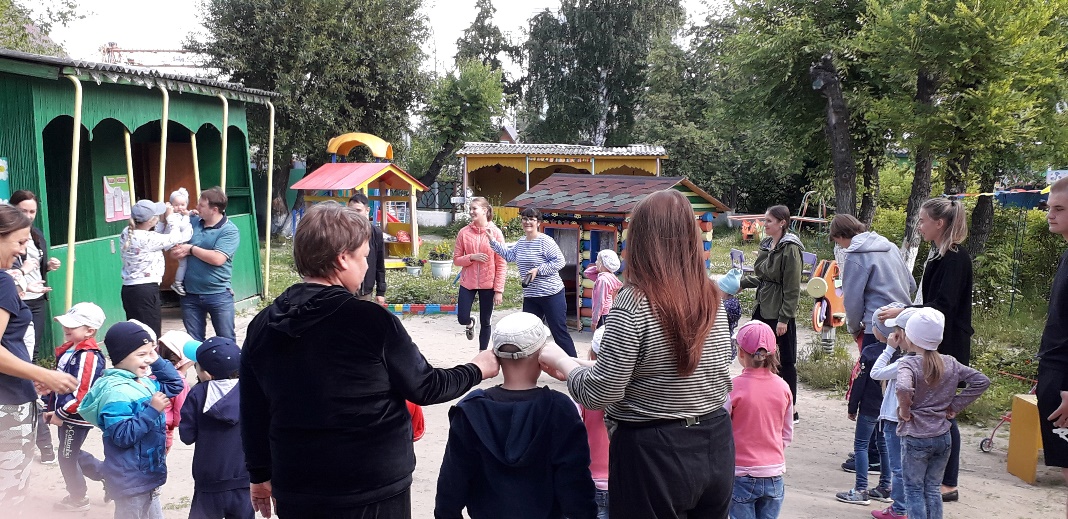 Ведущий: Молодцы! Начинаем наши соревнования.  А болельщики поддерживают участников дружными аплодисментами.Итак, вы утверждаете, что вы семья? А в семье все какие? (дружные)Вот я сейчас и проверю, какая вы дружная семейка.Утром мама просыпается, кашу варит, умывается, и конечно на работу собирается.1. Эстафета «Умываемся, на работу собираемся»Команды выстраиваются в колонну по одному. Члены команды по очереди подбегают к умывальнику, производят имитирующие движения: умывание и чистка зубов, бегут на свое место, передают эстафету следующему участнику.Ведущий: Молодцы! Дружно вы умылись, зубы почистить не забыли,  а  вот позавтракать забыли. 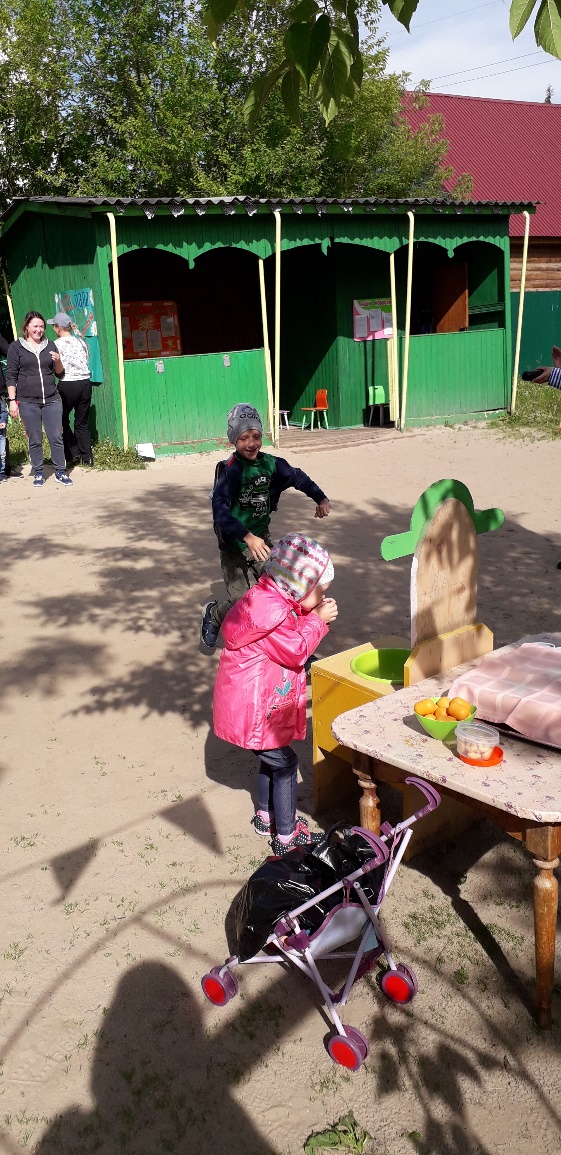 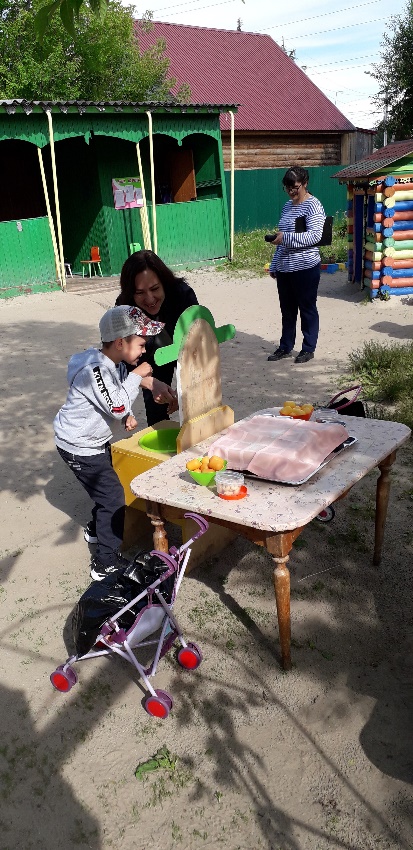 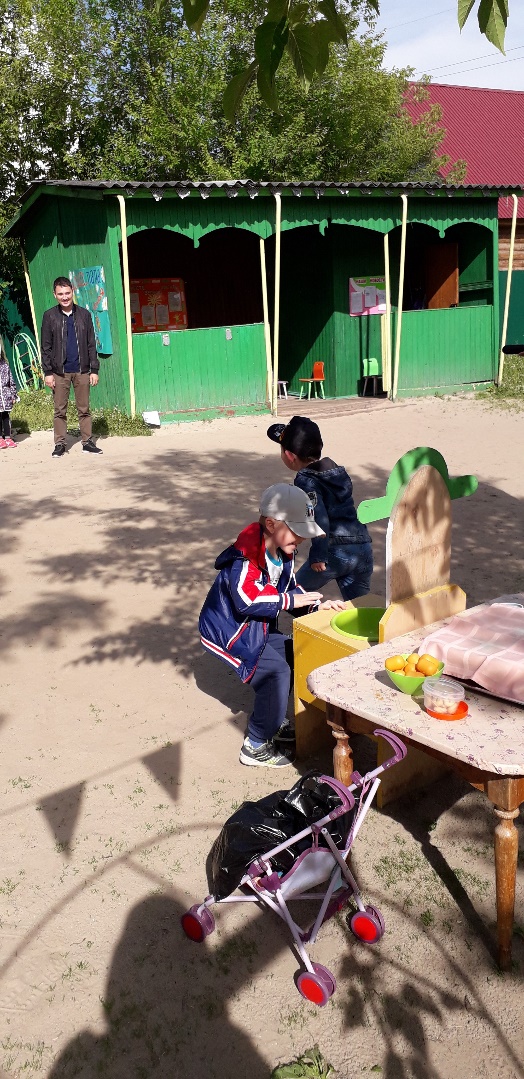 2. Эстафета «помоги маме сварить яйца на завтрак»Команды стоят в колоннах, по сигналу, один из участников команды берет киндер яйцо, кладет его в ложку и добегая до стула, опускает яйцо в миску. Важно не уронить яйцо, а то она разобьется, не кинуть в миску, а то тоже разобьется, и не уронить мимо миски.Ведущий: Молодцы! Помогли маме приготовить вкусный завтрак, а вот теперь нужно выпить чай с яйцом.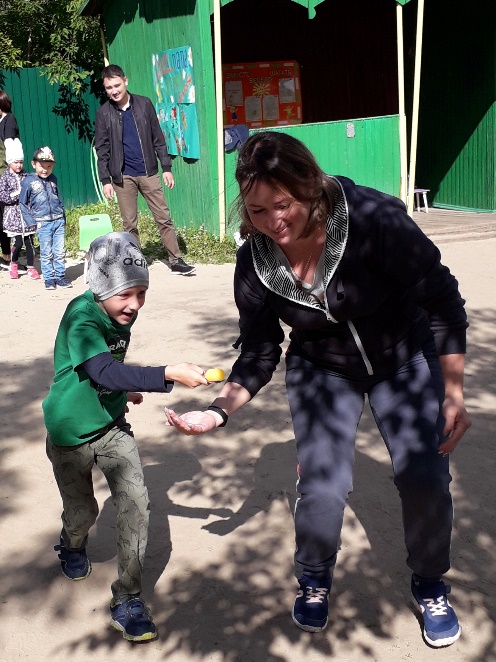 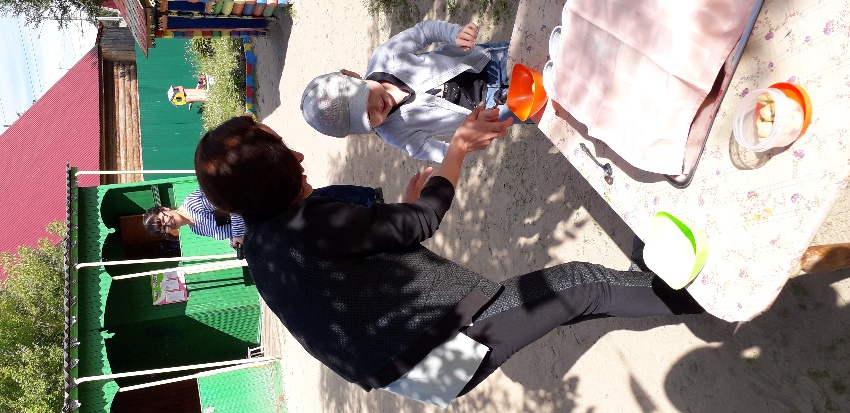 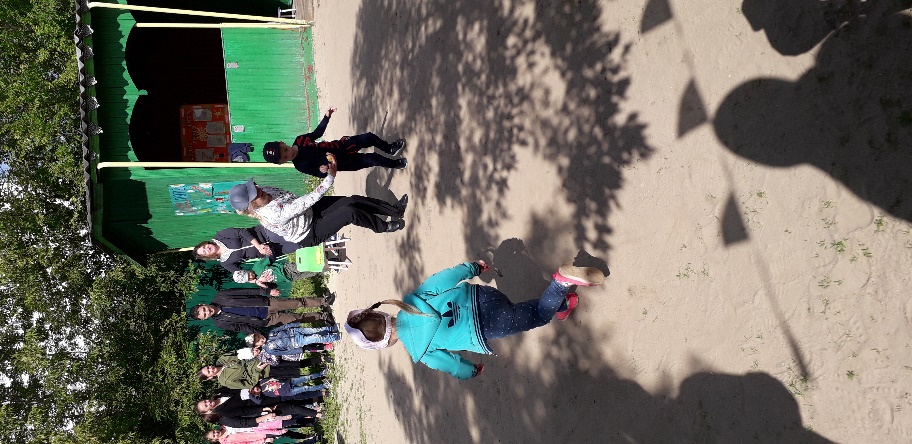 3. Эстафета «Съешь завтрак»Команды стоят в колоннах, по сигналу, один из участников команды добегает до стола, берет стаканчик с водой, выпивает, достает из миски яйцо, раскрывает и «выкидывает» скорлупу в ведро. Ведущий: Молодцы! Позавтракали, а теперь нужно помочь маме собраться на работу4. Эстафета «Соберём маму на работу»Команды выстраиваются в колонну по одному. Выбирают одну участницу, которая буде играть роль мамы. По сигналу один член команды берет один предмет  (бусы, косынку, дает сумочку и т.д.) добегает до выбранной мамы, передает предмет ей, возвращается.  Передает эстафету следующему участнику и т.д.Ведущий: Молодцы! Маму на работу собрали. Теперь нужно ребеночка в детский сад доставить, папе на работу попасть, а маме тоже не опоздать. 5. Эстафета «Добираемся до работы»Команды стоят в колоннах, по сигналу, один из участников команды бежит до конуса, оббегает его, возвращается. Берет за руку следующего участника и они теперь вдвоём бегут до конуса, возвращаются за следующим членом семьи. Чья семья быстрей доберется до работы.Ух, устали так запыхались, что и не заметили, как неделя пролетела. Нужно отдохнуть и отправиться на отдых в волшебном паровозике.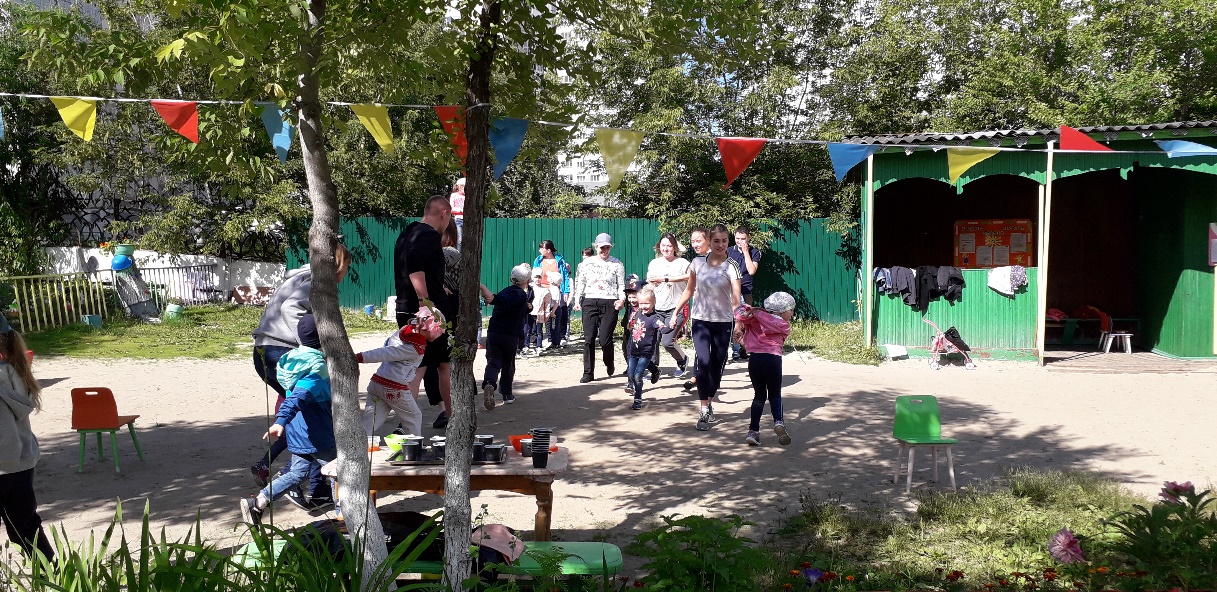 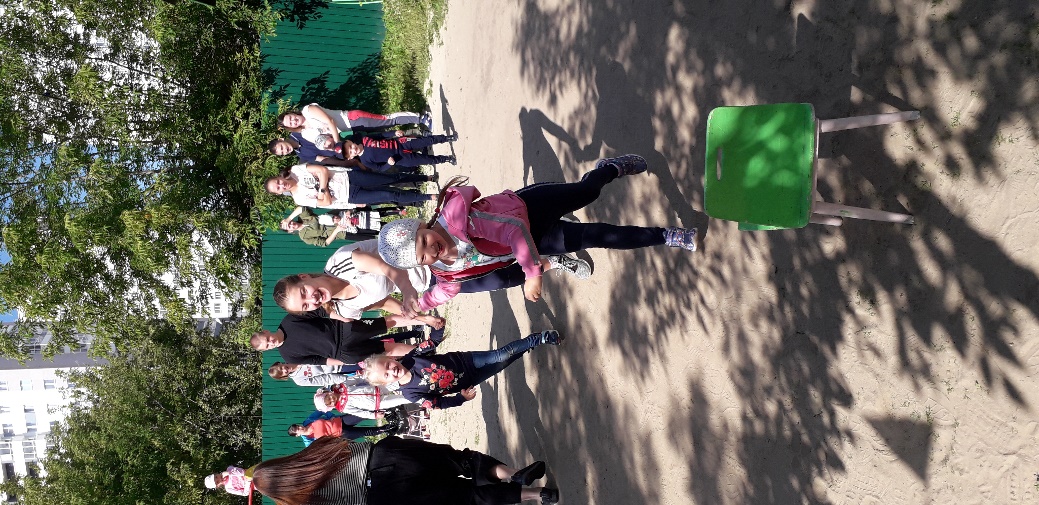 ИГРА «Паровозик Чух-чух»Ведущий: Ну вот чуток и отдохнули и началась трудовая неделя снова. 6. Конкурс «Интеллектуальный»Я буду задавать вопросы, а вы на их отвечать!Главный человек на спортивной площадке (судья)Жидкость, выжитая и овощей и фруктов (сок)Зимняя спортивная игра (хоккей)Летние коньки (ролики)Вредная привычка (курение)Липкое перевязочное средство (пластырь)Куда нужно забивать гол (ворота)Зимняя спортивная площадка (каток)Простейший способ очистки воздуха в помещении (проветривание)Его не купишь ни за какие деньги (здоровье)1.       Назовите сказку, в которой рассказывается о многодетной семье, где семь детей не слушались маму и попали в беду. «Волк и семеро козлят»2.       Назовите сказку, в которой мама-королева помогла своему сыну найти самую настоящую невесту при помощи горошины. «Принцесса на горошине»3.       Как называется сказка, в которой девочка пошла проведать больную бабушку, но по пути разговаривала с незнакомцем и из-за этого попала в беду? «Красная шапочка»4.       Как называется сказка, в которой благодаря дружной работе всей семьи удалось убрать большой урожай? «Репка»Ведущий: Да, вижу что дружные вы все, друг за дружку горой стоите. А кто самый сильный в семье? Конечно папа! А что должен уметь делать папа? (выслушивает ответы) А вот и нет! Папа должен уметь донести сумку с продуктами домой и не уронить ни один пакет! Вот!7. Эстафета «Помоги папе купить овощи для ужина»Команды выбирают главного в семье – папу. Папа стоит, сложив руки колесом, участники  стоят в колоннах, по сигналу, один из участников команды бежит до стола, выбирает один овощ или фрукт, приносит его и отдает в руки папе. Как только последний участник принес папе продукты, последний участник приносит черный пакет,  папа должен бегом переложить все продукты в пакет, донести их до стола и выложить их на блюде. Ведущий:Праздник веселый удался на славу.Я думаю всем он пришелся по нраву.Прощайте, прощайте, все счастливы будьте,Здоровы, послушны и спорт не забудьте!Со спортом дружите, в походы ходите,И скука вам будет тогда нипочем.Мы праздник кончаем и всем пожелаем…Здоровья, успехов и счастья во всем!Пусть все это только игра, но ею сказать мы хотели:Великое чудо - семья!Храните ее, берегите ее!Нет в жизни важнее цели!!!А в память о наших соревнованиях разрешите вручить вам медали!ФОТО на память!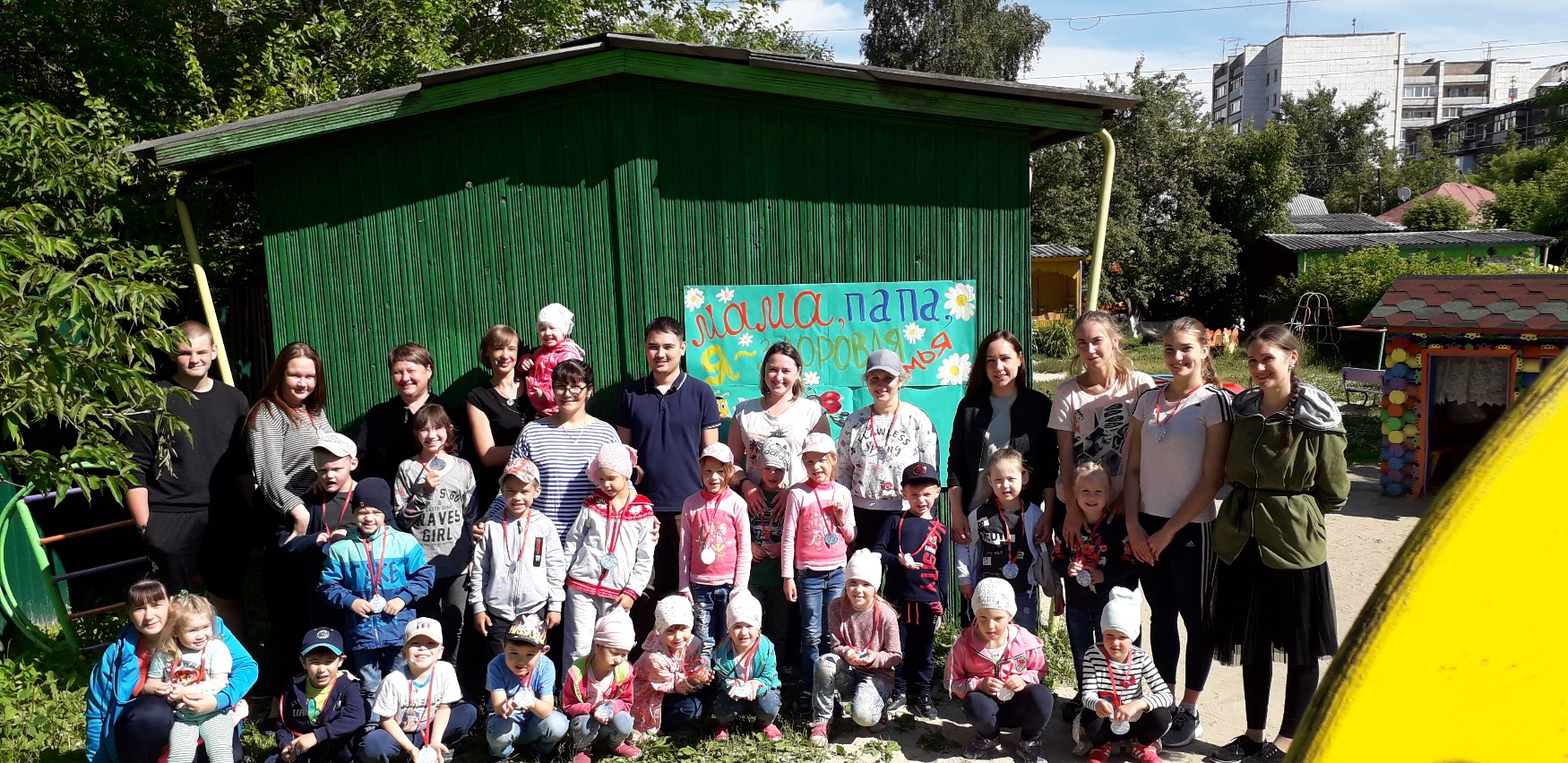 